■講習会の日程と内容■講師紹介平川泰彦(ひらかわやすひこ）木材・合板博物館副館長、北海道大学大学院修了、農学博士。専門は木材の材質、組織構造など。平成23年までつくばにある森林総合研究所に勤務し、樹種識別については、北海道大学構内の擦文時代の遺跡「サクシュコトニ川遺跡」や北海道埋蔵文化財センターの「千歳市ユカンボシC15遺跡」などの数多くの遺跡の出土木材や炭化材の樹種鑑定を光学顕微鏡および電子顕微鏡を用いて行ってきた実績を持つ。また、大学や各種の講習会などで木材の組織構造や材質等についての講義や講演を行ってきた。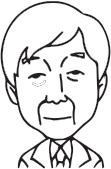 ■講習会のおすすめポイント実習には針葉樹9種(アカマツ、モミ、スギ、ヒノキ、カラマツ、ラジアータマツ、ホワイトウッド(ヨーロッパトウヒ)、ベイマツ、ベイツガ)と広葉樹8種(ナラ、ケヤキ、タモ、キリ、カシ、ポプラ、カエデ、カバ)１７種(樹種名は俗称)を主に使用します。その他、必要に応じて別の多くの樹種サンプルを観察することができます。■申込方法下記申込書に必要事項をご記入の上、FAX（03-3521-6602）または E-mail（seminar@woodmuseum.jp）にてお送りください。確認後、事務局より返信いたしますので、必ずご連絡先を明記して下さい。締切は2020年1月31日ですが、定員になり 次第募集は終了とさせていただきます。■支払方法銀行振込(手数料はお客様負担)となります。お申込み後、下記振込先にお振込みください。請求書が必要な場合は、申込書の 請求書を必ずご記入ください。振込先：みずほ銀行　小舟町支店（105）/　普通預金　1349365　　　　 公益財団法人 PHOENIX　（ｺｳｴｷｻﾞｲﾀﾞﾝﾎｳｼﾞﾝﾌｪﾆｯｸｽ）(公財)PHOENIX 木材・合板博物館　FAX:03-3521-6602　E-MAIL:seminar@woodmuseum.jp申　込　書	―樹種識別について学んでみよう―申込日　　　　　　　年　　　月　　　日受講者の氏名を書ききれない場合は、申込書を追加してください。その際には何ページ中の何枚目かをご記入ください。(　　　　　　/　　　　　ページ）1（10:00～11:00）2（11:15～12:00）昼 休 み3（13:00～13:45）4（14:00～14:45）5（15:00～15:45）6（16:00～16:30）2月16日講義１針葉樹の組織など実習１ 識別の実際針葉樹の樹脂道昼 休 み実習２ 樹脂細胞 らせん肥厚講義２樹種の解説実習３分野壁孔と放射仮道管講義３ 木材の材質2月17日講義４広葉樹の組織など実習４ 道管と柔組織の配列 道管のせん孔昼 休 み実習５ 道管のらせん肥厚 広葉樹の放射組織講義５ 樹種識別の実際とまとめ実習６ 広葉樹識別テスト 自由観察質疑応答 アンケート回答 自由観察法 人 ・ 企 業 名法 人 ・ 企 業 名住 　所住 　所〒　　　-〒　　　-〒　　　-〒　　　-〒　　　-申 込 担 当 者 ( 連 絡 窓 口 )申 込 担 当 者 ( 連 絡 窓 口 )ふ り が な所 属 部 署 / 役 職所 属 部 署 / 役 職所 属 部 署 / 役 職申 込 担 当 者 ( 連 絡 窓 口 )申 込 担 当 者 ( 連 絡 窓 口 )氏 　名申 込 担 当 者 ( 連 絡 窓 口 )申 込 担 当 者 ( 連 絡 窓 口 )連 絡 先( T E L )( F A X )( F A X )( F A X )申 込 担 当 者 ( 連 絡 窓 口 )申 込 担 当 者 ( 連 絡 窓 口 )E - m a i l受 　 講 　 生①ふ り が な性　 別年　 齢勤 続 年 数受 　 講 　 生①氏　 名男  /  女才年 目受 　 講 　 生②ふ り が な性　 別年　 齢勤 続 年 数受 　 講 　 生②氏　 名男  /  女才年 目受 　 講 　 生③ふ り が な性　 別年　 齢勤 続 年 数受 　 講 　 生③氏　 名男  /  女才年 目請求書送付方法送付方法□不要　　　□FAX 送付可　　　□E-mail 送付可　　　□郵送希望　　※該当箇所に✓を入れて下さい□不要　　　□FAX 送付可　　　□E-mail 送付可　　　□郵送希望　　※該当箇所に✓を入れて下さい□不要　　　□FAX 送付可　　　□E-mail 送付可　　　□郵送希望　　※該当箇所に✓を入れて下さい□不要　　　□FAX 送付可　　　□E-mail 送付可　　　□郵送希望　　※該当箇所に✓を入れて下さい請求書宛　名宛　名事務局使用欄受付日申込区分参加人数金　額備　考事務局使用欄□一般□賛助会員